ПАВЛОДАР ҚАЛАСЫНЫҢ                                                              АКИМАТ ГОРОДА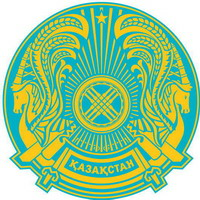 ӘКІМДІГІ                                                                                         ПАВЛОДАРА«ПАВЛОДАР ҚАЛАСЫ                                                            ГУ  «ОТДЕЛ ОБРАЗОВАНИЯБІЛІМ БЕРУ БӨЛІМІ» ММ                                                          ГОРОДА  ПАВЛОДАРА» 140000, Павлодар қаласы                                                         140000, город Павлодар Кривенко көшесі, 25                                                                         ул. Кривенко, 25тел./факс.: 32-21-67                                                                            тел./факс.: 32-21-67             БҰЙРЫҚ                                                                                        ПРИКАЗ2013 ж. « 2 »  сәуір                                                       № 1-14/426№ 1-14/426                                                               « 2 » апрель  2013 г.Курстарға жіберу туралы ПМ БАИ базасында курстық қайта даярлау жоспарына сәйкесБҰЙЫРАМЫН: 1. 2013 жылғы 8 - 21 сәуір күндері аралығында «Оқушыларға геграфиядан білім берудің ақпараттық-білім беру ортасын жобалау» тақырыбы бойынша бюджеттік курсына қазақ тілінде оқытатын мектептердің география пәнінің мұғалімдері жііберілсін (курсқа жіберу тапсырыс бойынша – 3 тыңдаушы):2. 2013 жылғы 8 - 21 сәуір күндері аралығында «Жобалау әрекеті – оқу орыс тілінде жүргізілетін мектептердегі қазақ тілі мен әдебиеті мұғалімдерінің кәсіби құзыреттілігін арттырудың алғышарты» тақырыбы бойынша бюджеттік курсына орыс тілінде оқытатын мектептердің қазақ тілі пәнінің мұғалімдері жііберілсін (курсқа жіберу тапсырыс бойынша – 7 тыңдаушы):3. 2013 жылғы 8 - 21 сәуір күндері аралығында «Инновационные технологии в школьном лингвистическом образовании» тақырыбы бойынша бюджеттік курсына орыс тілінде оқытатын мектептердің ағылшін тілі пәнінің мұғалімдері жііберілсін (курсқа жіберу тапсырыс бойынша – 6 тыңдаушы):4. 2013 жылғы 8 - 21 сәуір күндері аралығында «Проектирование образовательной среды для музыкального образования школьников» тақырыбы бойынша бюджеттік курсына орыс тілінде оқытатын мектептердің ән-күй пәнінің мұғалімдері жііберілсін (курсқа жіберу тапсырыс бойынша – 5 тыңдаушы):5. 2013 жылғы 8 - 21 сәуір күндері аралығында «Дене шынықтыру» пәнін оқытудың замануи мазмұны мен технологиялары» тақырыбы бойынша бюджеттік курсына қазақ тілінде оқытатын мектептердің дене шынықтыру пәнінің мұғалімдері жііберілсін (курсқа жіберу тапсырыс бойынша – 3 тыңдаушы):6. 2013 жылғы 8 - 21 сәуір күндері аралығында «Проектирование воспитательной системы школы с учетом образовательных запросов и потребностей учащихся и родителей» тақырыбы бойынша бюджеттік курсына орыс тілінде оқытатын мектептердің ДТЖЖО жііберілсін (курсқа жіберу тапсырыс бойынша – 4 тыңдаушы):7. 2013 жылғы 8 - 21 сәуір күндері аралығында «Развивающие возможности педагогических технологий в формировании языковой личности» тақырыбы бойынша бюджеттік курсына қазақ тілінде оқытатын мектептердің орыс тілі пәнінің мұғалімдері жііберілсін (курсқа жіберу тапсырыс бойынша – 4 тыңдаушы):8. Курстық қайта даярлау кезеңінде жұмыс орны бойынша орташа жалақылары сақталсын.9. Бұйрықтың орындалуын бақылау әдістемелік кабинет меңгерушісі Ш.С. Нұрахметоваға жүктелсін.	Білім беру бөлімінің бастығы                                З. МұқашеваКелісілді:                    Білім беру бөлімі бастығының орынбасары     Г. ШиндлярскаяТанысты:                          Әдістемелік кабинет меңгерушісі  Ш.С. Нұрахметова ПАВЛОДАР ҚАЛАСЫНЫҢ                                                                                     АКИМАТ ГОРОДАӘКІМДІГІ                                                                                                                      ПАВЛОДАРА«ПАВЛОДАР ҚАЛАСЫ                                                                                  ГУ  «ОТДЕЛ ОБРАЗОВАНИЯБІЛІМ БЕРУ БӨЛІМІ» ММ                                                                                   ГОРОДА  ПАВЛОДАРА» 140000, Павлодар қаласы                                                                            140000, город Павлодар Кривенко көшесі, 25                                                                                           ул. Кривенко, 25тел./факс.: 32-21-67                                                                                           тел./факс.: 32-21-67             БҰЙРЫҚ                                                                                        ПРИКАЗ2013 ж. «2»  сәуір                                                        № 1-14/№ 1-14/                                                                      «2» апрель  2013 г.Курстарға жіберу туралы 2013 жылғы 9 наурыздағы  № 02-2/527-вн  Қазахстан Республикасы білім және ғылым министрлігі мектепке дейінгі және орта білім департаменті хаты негізінде БҰЙЫРАМЫН: 1. 2013 жылғы 8 сәуір – 5 шілде күндері аралығында ПМПИ базасында өтетін екінші (орта) деңгейлі бағдарлама бойыншы біліктілік арттыру курска келесі мұғалімдер жііберілсін:2. Курстық қайта даярлау кезеңінде жұмыс орны бойынша орташа жалақылары сақталсын.3. Бұйрықтың орындалуын бақылау әдістемелік кабинет меңгерушісі Ш.С. Нұрахметоваға жүктелсін.	Білім беру бөлімінің бастығы                                З. МұқашеваКелісілді:                    Білім беру бөлімі бастығының орынбасары     Г. ШиндлярскаяТанысты:                          Әдістемелік кабинет меңгерушісі  Ш.С. Нұрахметова Хажихан Баршагүл- № 17 ЖОМКадирхан Хуанган - № 30 ЖОМД. Б. Каирбеков - № 38 ЖОМ Д. Ж. Нурахметова- № 9 ЖОМ (2007)М. И. Окапова - № 18 ЖОМ (2007)М. А. Мукушева - № 18 ЖОМ М. С. Толеубаева  - Стикс (2005)А. К. Жулдасова – № 24 ЖОМ (2007)З. М. Келекеева - № 27 ЖОМ (2007)Г. Ж. Жусупова - № 41 ЖОМ (2007)Г. А. Луцюк - № 18 ЖОМЗ. М. Саденова -   № 9 ЖОМ (2008)  Л. А. Харитонова - №  29 ЖОМ (2007) Л. А. Дмитриева - № 39 ЖОМ (2007)С. Г. Успанова - № 40 ЖОМ (2007)Е. В. Олифирович - № 9 ЖОМТ. Ж. Калыкова - № 14 ЖОМ (2008)Г. Е. Кабаченко - № 33 ЖОМ (2006)Л. С. Куанова - № 1 ЖОМК. Г. Попенко - № 11 ЖОМ К. К. Мисфахитдинова – № 31 ЖОМ (2008)И. Н. Стрелец - № 41 (2008)Д. А. Шушпаев  – КОМ Б. К. Султанов   - № 25 ЖОМ (2008)Н. А. Темирбеков - № 24 ЖОМ (2008)Т. К. Косынтаева – № 1 ЖОМЕ. А.Рамазанова - № 39 ЖОМР. К. Муратбекова - № 5 ЖОММ. И. Кабышева - № 11 ЖОМД. С. Жумагулова - № 12 ЖОМ (2007)К. К. Маралбаева - № 25 ЖОМ Каирбекова Г. Х  - № 25 ЖОМ А. К. Шаханова - № 39 ЖОМ (2008)мұғалімнің аты-жөніпәнмектепоқыту тіліЖамалиденова Айтжамал Шакиртовнабастауыш сынып22қазақАхметова Салтанат Шайгазиновнаматематика19қазақАхметжанова Зибагүл Жаңбырбайқызыбиология24қазақДюсенбаева Асият Сериккуловнабастауыш сынып35қазақЛаврикова Наталья Геннадьевнабастауыш сынып28орысИскакова Баян Аскаровнахимия33орысЕкасева Наталья Петровнабастауыш сыныпСтиксорысЕвсюкова Татьяна Анатольевна бастауыш сынып4орыс